Приказ отдела образованияадминистрации Котельниковского муниципального районаот 26.09.2019 года	№ 274Об организации подготовки к проведению государственной итоговой аттестации обучающихся, освоивших основные образовательные программы основного общего и среднего общего образования в Котельниковском муниципальном районе Волгоградской области в 2020 годуВ соответствии  с совместными приказами Министерства просвещения Российской  Федерации и  Федеральной службы по надзору в сфере образования и науки от 7 ноября  2018 г. № 189/1513  "Об утверждении Порядка проведения государственной итоговой аттестации по образовательным  программам основного общего образования", от 7 ноября 2018 г. № 190/1512  "Об утверждении Порядка проведения государственной итоговой аттестации по образовательным  программам  среднего	общего образования", приказом отдела образования от  12.08.2019 августа 2019 г. № 227 "Об утверждении Дорожной карты подготовки к проведению государственной итоговой аттестации по образовательным программам основного общего и среднего общего образования в Котельниковском муниципальном районе Волгоградской области в 2020 году»приказываю:Назначить ответственных операторов региональной информационной системы (главные специалисты отдела образования – Благодатских Л,В., Некляева Л.А.) с возложением на них обязанностей по координации и контролю деятельности общеобразовательных  организаций  по предоставлению информации  с муниципального уровня в региональную информационную систему.Главным специалистам отдела образования (Благодатских Л,В., Некляева Л.А.):организовать подготовку к проведению государственной итоговой аттестации обучающихся,  освоивших основные образовательные программы основного общего и среднего общего образования (далее - ГИА) в 2020 году;обеспечить правовое сопровождение подготовки к проведению ГИА - 2020;организовать и провести обучение и консультирование педагогических работников, привлекаемых к подготовке и проведению ГИА;провести дополнительную информационно-разъяснительную работу среди выпускников прошлых лет о порядке участия в итоговом сочинении и ГИА;организовать работу по привлечению граждан к общественному наблюдению за проведением ГИА - 2020.Руководителям образовательных организаций обеспечить размещение на официальных сайтах следующей информации:3.1. организовать работу по выполнению мероприятий Дорожной карты подготовки к проведению ГИА - 9 и ГИА-11 в Котельниковском муниципальном районе в 2020 году, утвержденной приказом отдела образования администрации Котельниковского муниципального района от 12.08.2019 г. № 227;3.2. в сроки, определенные Порядком проведения государственной итоговой аттестации по образовательным программам среднего общего образования, утвержденным  совместным приказом Министерства просвещения Российской Федерации и Федеральной службы по надзору в сфере образования и науки от 7 ноября 2018 г. № 190/1512:о сроках и местах регистрации для участия в написании итогового сочинения (для участников единого государственного экзамена (далее именуется - ЕГЭ)) - до 02 октября 2019 г.;о сроках и местах подачи заявлений на сдачу ГИА, местах регистрации на сдачу ЕГЭ (для участников - ЕГЭ) - до 29 ноября 2019 г.;о сроках проведения итогового сочинения (изложения) - до 23 октября 2019 г.;о сроках проведения экзаменов - до 27 декабря 2019 г.; о сроках, местах и порядке подачи и рассмотрения апелляций - не позднее чем за месяц до начала экзаменов;о сроках, местах и порядке информирования о результатах итогового сочинения (изложения) - не позднее чем за месяц до дня проведения итогового сочинения (изложения);о сроках, местах и порядке информирования о результатах экзаменов - не позднее чем за месяц до начала ГИА;3.3.  в сроки, определенные  Порядком  проведения  государственной  итоговой аттестации по образовательным программам основного общего образования, утвержденным  совместным  приказом Министерства просвещения Российской Федерации и Федеральной службы по надзору в сфере образования и науки от 7 ноября 2018 г. № 189/1513:о сроках проведения итогового собеседования по русскому языку - до 25 декабря 2019 г.;о сроках проведения ГИА - 2020 до 31 января 2020 г.; о сроках и местах подачи заявлений на сдачу ГИА по учебным предметам - до 27 декабря 2019 г.;о сроках, местах и порядке подачи и рассмотрения апелляций - не позднее чем за месяц до начала экзаменов;о сроках, местах и порядке информирования о результатах итогового собеседования по русскому языку - не позднее чем за месяц до дня проведения итогового собеседования по русскому языку.о сроках, местах и порядке информирования о результатах ГИА - не позднее чем за месяц до начала ГИА.Контроль за исполнением данного приказа оставляю за собой.Начальник отдела образования                                                  Н.А. Голова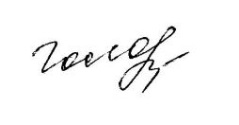 